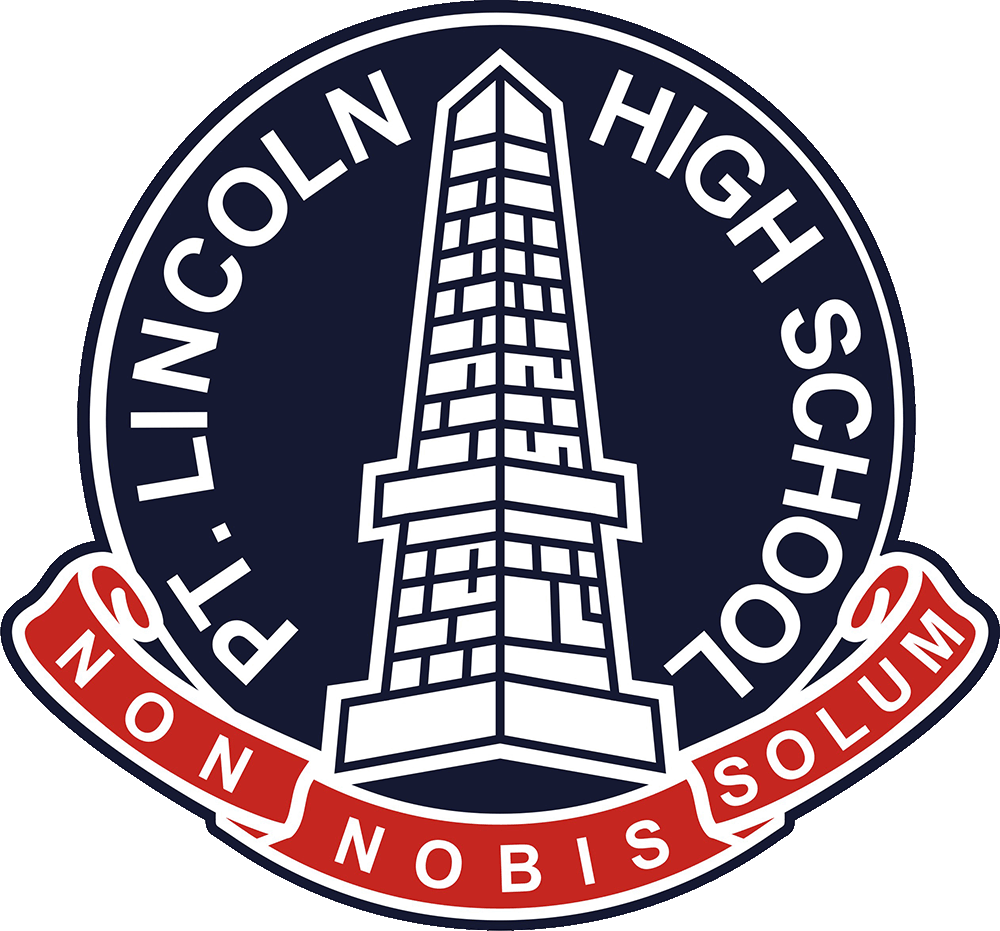 Certificate II in Aquaculture SFI20111Anticipated Duration: 1 yearIndicative costing: TGSS plus Local delivery costsNominal Hours: 388 Stage One Plus Stage One WPPLocation: Port Lincoln High School Aquaculture Trade Training CentreDelivery Mode: On PLHS campus one block day per week, plus additional support lessons.RTO: Partnership with TAFESA and PLHSDescription:Stage 1 Aquaculture involves developing skills to work in the Aquaculture and Seafood industry. Students will have the opportunity to study modules from the Certificate II in Aquaculture (full year) by completing a number of competency units throughout the year. The course uses a hands-on approach to engage students, with assessment focussing on practical skills.The Aquaculture facility places students in a work environment where they can increase their understanding of the importance of teamwork and responsibility. Students will develop skills in growing, processing and marketing a product.Students will have the opportunity to complete 15 competency units toward their Certificate II in Aquaculture, which takes a full year, plus Stage 1 Workplace Practices. It is possible to complete only one semester of the course, which will allow them to gain limited SACE credits (minimum 10).**** PADI Dive Ticket (optional)Considerations: If students are enrolling in the TGSS funded certificate component of this course, they must be at least 16 years of age on the first day of Term 1. If they are not 16 on January 29th, they may still enrol in the certificate component of the course but there may be fees attached.Unit CodeDescriptorNominal HoursSFICORE106BMeet workplace OHS requirements20SFICORE103CCommunicate in the seafood industry30SFICORE105BWork effectively in the seafood industry30SFIAQUA205CFeed stock20SFIAQUA206CHandle stock15SFIAQUA211CUndertake routine maintenance of water supply and disposal systems and structures25HLTAID003Provide first aid18SFIAQUA216BHarvest cultured or held stock15SFICORE101CApply basic food handling and safety practices20SFIPROC105BFillet fish and prepare portions30SFIPROC106BWork with knives20MARF001Apply basic survival skills in the event of vessel abandonment30MARF002Follow procedures to minimise and fight fires on board a vessel30MARF004Meet work health and safety requirements20MARF005Survive at sea using survival craft15MARN002Apply seamanship skills aboard a vessel up to 12 metres50Total Nominal Hours388